Declaração de Responsabilidade, Conflito de Interesse, Transferência de Direitos Autorais e Concordância com Licença de Acesso AbertoCertificamos que participamos da concepção do trabalho " MODELOS DE ÓRTESES PARA MEMBROS SUPERIORES EM CRIANÇAS COM PARALISIA NEONATAL DO PLEXO BRAQUIAL: UMA REVISÃO NARRATIVA DA LITERATURA" para tornar pública nossa responsabilidade pelo seu conteúdo, bem como que apresentamos as informações pertinentes sobre as fontes de recursos recebidos para o desenvolvimento da pesquisa. Afirmamos não haver quaisquer ligações ou acordos entre os autores e fontes de financiamento que caracterizem conflito de interesse real, potencial ou aparente que possa ter afetado os resultados desse trabalho. Certificamos que o texto é original e inédito, ou seja, o trabalho, em parte ou em sua íntegra, ou qualquer outro material de nossa autoria com conteúdo substancialmente similar não é duplicado e não foi enviado a outro periódico, no formato impresso ou eletrônico. Afirmamos ciência dos riscos caso nosso trabalho tenha sido identificado como fruto de plágio e autoplágio. Os autores mantêm os direitos autorais e concedem à revista o direito de primeira publicação, com o trabalho simultaneamente licenciado sob a Licença Creative Commons Attribution que permite o compartilhamento do trabalho com reconhecimento da autoria e publicação inicial nesta revista.Atestamos que, se solicitado, forneceremos ou cooperaremos totalmente na obtenção e fornecimento de dados sobre os quais o texto está baseado, para exame dos editores.Local e data: São Paulo28/07/2022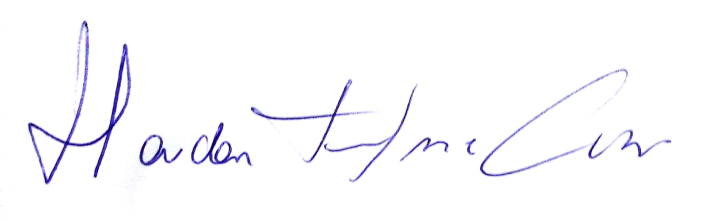  ____________________________Haidar Tafner Curi 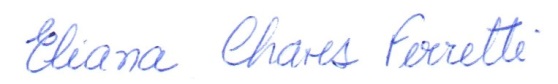 _____________________________Eliana Chaves Ferretti 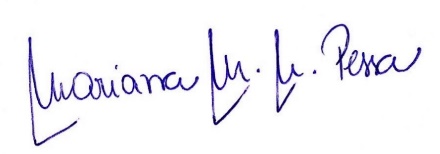 _____________________________Mariana Miranda Nicolosi Pessa